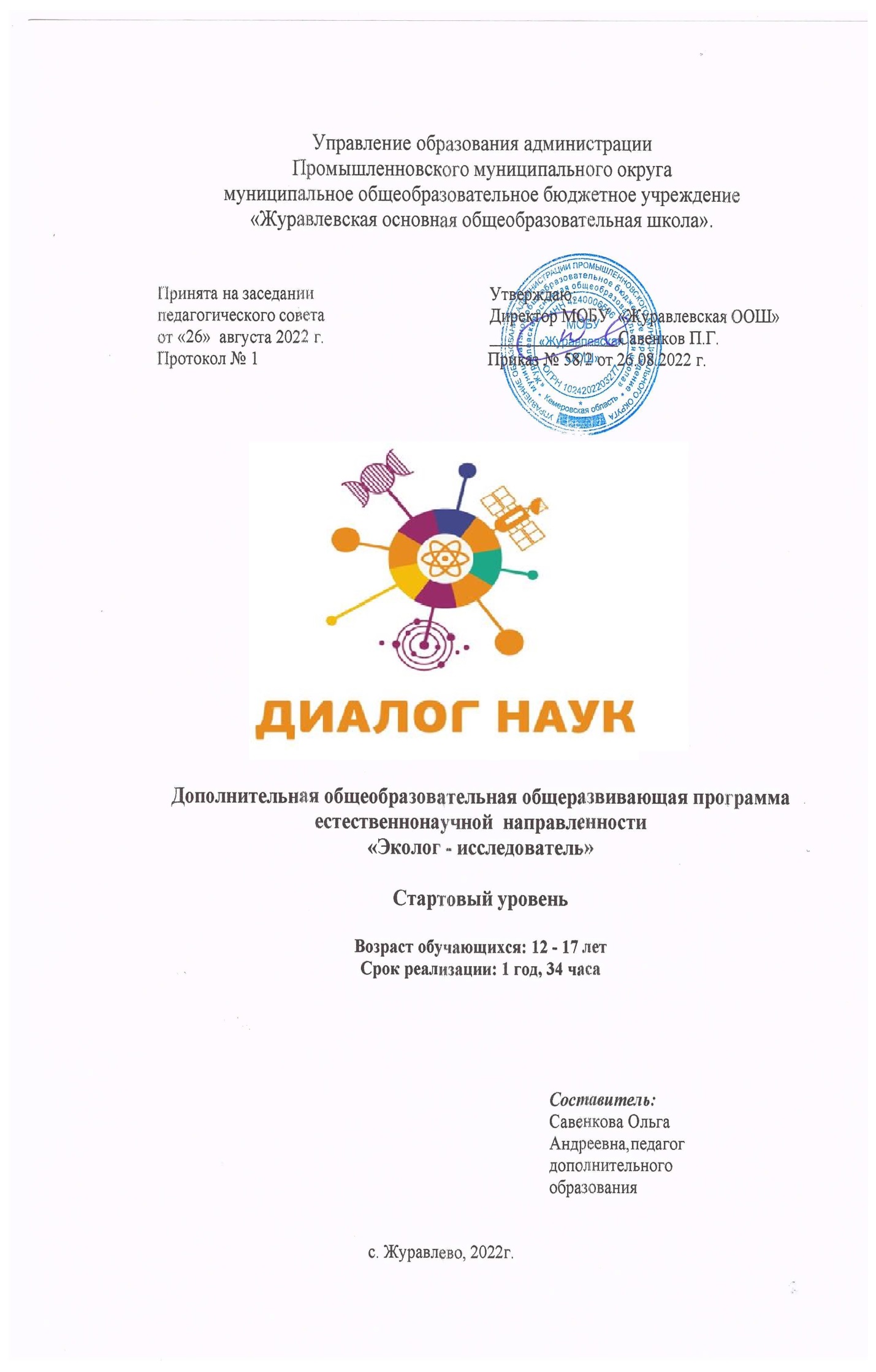 Раздел 1. Комплекс основных характеристик дополнительной общеобразовательной общеразвивающей программы1.1. Пояснительная запискаНормативно-правовое обеспечение программы   Дополнительная общеобразовательная общеразвивающая программа «Эколог - исследователь» имеет естественнонаучную направленность и реализуется в рамках модели «Диалог наук» мероприятия по созданию новых мест в МОБУ «Журавлевская ООШ» для реализации дополнительных общеразвивающих программ всех направленностей федерального проекта «Успех каждого ребенка» национального проекта «Образование».           Данная программа разработана в соответствии с:-Федеральным законом «Об образовании в Российской Федерации» от 29.12.2012 № 273-ФЗ; -Распоряжением Правительства РФ от 31 марта 2022г.№678-р «Об утверждении Концепции развития дополнительного образования детей до 2030г. и плана мероприятий по ее реализации»;-Постановлением Главного государственного санитарного врача РФ от 28.09. 2020 года N 28 «Об утверждении санитарно-эпидемиологических правил СП 2.4.3648-20 "Санитарно-эпидемиологические требования к организациям  воспитания и обучения, отдыха и оздоровления детей и молодежи";-Методическими рекомендациями по проектированию дополнительных общеобразовательных общеразвивающих программ (включая разноуровневые программы) Минобрнауки России от 18 ноября 2015 №09-3242; -Приказом Министерства просвещения Российской Федерации от 09.11.2018 г. № 196 «Об утверждении порядка организации и осуществления образовательной деятельности по дополнительным общеобразовательным программам»; -Приказом Департамента образования и науки Кемеровской области от 05.04.2019 г. № 740 «Об утверждении Правил персонифицированного финансирования дополнительного образования детей»;-Распоряжением  Коллегии Администрации Кемеровской области от 03.04.2019г. №212 «О внедрении системы персонифицированного  дополнительного образования на  территории Кемеровской области»;-Уставом МОБУ «Журавлевская ООШ».-Учебным планом МОБУ «Журавлевская ООШ»;- Календарным учебным  графиком МОБУ «Журавлевская ООШ».Актуальность программы заключается в том, чтобы сформировать у  учащихся осознанное отношение к природе, научить объективно оценивать экологическую ситуацию в окружающем мире, проводить исследования по выявлению экологических проблем. Программа позволит приобщить учащихся к изучению своей местности, даст возможность сформировать у них расширенные знания по предметам естественно научной направленности. Исследовательская деятельность в рамках экологической деятельности будет способствовать развитию у учащихся чувства сопричастности за судьбу природных объектов, формировать осознание значимости практической помощи природе родного края. Программа способствует формированию активной жизненной позиции учащихся, что предполагает гармоничное сочетание таких качеств, как самопознание, самореализация, творческое саморазвитие. Практические и экологические исследования дают учащимся богатейший материал, который успешно используется на конференциях, конкурсах. Отличительной особенностью данной программы является то, что она дает возможность учащимся познакомиться с окружающим миром во всем его многообразии, способствует развитию мировоззрения, ценностным ориентациям, установкам и активной деятельности по охране окружающей среды. Новизна образовательной программы «Эколог- исследователь»  заключается в том, что в программе реализуется комплексный подход к подаче учащимся экологических знаний. Большое значение для формирования экологической культуры учащихся имеет теоретические и практические навыки, которые учащиеся применяют в проектной и исследовательской деятельности. В образовательном процессе большое место уделяется практическим работам и экспериментальной деятельности учащихся, способствующих формированию предметных, межпредметных и личностных качеств учащихся. Педагогическая целесообразность является то, что данная программа формирует готовность учащихся к совместной поисково-исследовательской деятельности по решению экологических проблем своей местности как одних из важнейших проблем современности. При этом программа выполняет важную социально-педагогическую функцию, помогая учащимся через активное познание экологических проблем мира стать активными творцами будущего своей планеты за счет формирования их активной гражданской позиции, экологизированного мировоззрения и миропонимания, возможности активного включения в процесс пропаганды экологических знаний, что позволит им постоянно повышать уровень своей собственной экологической культуры. Кроме того, в этом учащиеся находят возможность своей внутренней реализации через выполнение предлагаемых им различных творческих заданий и проектной деятельности. Адресат программы – Программа рассчитана на разновозрастную и разнополовую аудиторию учащихся от 12 до 17 лет, на разный уровень подготовки со стойким интересом к природе. Объем и срок освоения программы: Срок реализации программы – 1 год. Программа рассчитана на 34 недели. Режим занятий, периодичность и продолжительность: занятия по программе проводятся 1 раз в неделю по 1 учебному часу. Форма обучения – очная. Формы организации образовательного процесса: групповаяФормы организации учебного занятия – беседа, выставка, игра, конкурс, круглый стол, мастер-класс, наблюдение, практическое занятие, презентация. Методы обучения 1) По источнику передачи и восприятия знаний наглядные (демонстрация педагогом приемов работы, наглядных пособий, самостоятельные наблюдения учащихся, экскурсии) 2) По характеру познавательный деятельности: объяснительно-иллюстративный, репродуктивный; 3) По характеру активации: игровой, дискуссионный и др.1.2. Цель и задачи программыЦель программы: формирование у учащихся нового экологического мышления, способствующего осознанию последствия действий по отношению к окружающей среде, вовлечение в природоохранную деятельность средствами дополнительного экологического образования. Задачи программы: 1. Образовательные:  познакомить  учащихся с основными понятиями в экологии;  познакомить учащихся с методами экологического мониторинга;  сформировать у учащихся навыки исследований экологического состояния природных объектов: виды загрязнений окружающей среды, их многообразие, состояние и основные загрязнители окружающей среды в районе проживания, их источники и способы распространения по объектам окружающей среды; общие (глобальные, региональные) проблемы загрязнения окружающей среды 2. Развивающие:  развивать у учащихся умение организовывать свой труд, научить пользоваться различными источниками для получения дополнительной информации, оценивать полученную информацию;  развивать умения использовать теоретические знания в жизни и навыков оказания первой медицинской помощи;  развивать умение учащихся работать в группе, участвовать в групповых дискуссиях;  формировать у учащихся умение обращения с химическими веществами, с биологическими препаратами, приборами и оборудованием, соблюдая технику безопасности;  формировать у учащихся навыки обработки полученных результатов исследования, а также правильного оформления и предоставления исследовательского проекта согласно основным требованиям. 3. Воспитательные:  формировать у  учащихся положительную мотивацию и интерес к проектной деятельности с помощью экологических исследований;  воспитывать у  учащихся нравственное и эстетическое отношение к окружающей средой;  обеспечить профессиональную ориентацию учащихся, проявивших интерес к естественным наукам.1.3. Содержание программы1.3.1. Учебно-тематический план1.3.2. Содержание учебно-тематического планаРаздел 1. Введение (1 час) Тема 1.1 Природа и человек. Роль экологии в жизни человека. (1 час) Теория. Экология, понятие. Цели, задачи и проблемы экологии. Место экологии среди наук. Экологическая ситуация в мире и в стране. Важность и значимость экологии. Практика. Экскурсия. Формы контроля. Собеседование. Раздел 2. Знакомство с основными экологическими проблемами современности. (8 часов) Тема 2.1. Окружающая среда как целостная система. Загрязнение окружающей среды.(2 часа) Теория. Биосфера. Типы и составляющие экосистем. Потоки энергии и круговорота веществ в экосистемах. Экологические пирамиды. Экологические ниши. Взаимодействие видов в экосистемах. Виды загрязнений. Основные источники загрязнений. Экологическое нормирование качества окружающей среды. Практика. Роль сапрофитов в биологическом круговороте веществ. «Выявление признаков приспособленности организмов к условиям среды обитания». Формы контроля. Собеседование. Тест «Виды загрязнений». Тема 2.2. Загрязнение атмосферы. (2 часа) Теория. Загрязнение атмосферного воздуха. Основные источники загрязнения воздуха. Парниковый эффект. Кислотные дожди. Практика. Изучение запыленности воздуха. Формы контроля. Карта наблюдения. Тема 2.3. Загрязнение гидросферы. (2 часа) Теория. Загрязнение воды. Основные источники воды.  Практика. Изучение загрязненности воды. Формы контроля. Карта наблюдения. Тема 2.4. Загрязнение почвы. (2 часа) Теория. Экосистема почвы. Пути попадания загрязнений в почву. Основные виды антропогенного воздействия на почвы. Практика. Определение физических свойств почв. Экскурсия «Определение антропогенных нарушений почвы». Формы контроля Карта наблюдения. Раздел 3. Некоторые экологически обусловленные заболевания. (7 часов)  Тема 3.1 Экологические факторы негативного воздействия на человека искусственной окружающей среды. (1,5 часа)Теория.  Экологические абиотические факторы и их воздействие на организм человека. Примеры негативного воздействия на организм. Практика. Определение наиболее агрессивных абиотических факторов.Форма контроля Карта наблюдения.Тема 3.2 Заболевания, связанные с загрязнением воздуха. (1,5 часа)Теория Заболевания, связанные с загрязнением воздуха- бронхиты, астма, аллергические дерматиты, сердечно- сосудистые заболевания, симптомы, первая помощь. Практика Практическая работа "Расчетная оценка выбросов вредных веществ в воздух от автотранспорта". Форма контроля Контрольные заданияТема 3.3 Заболевания, связанные с загрязнением питьевой воды. (1,5 часа) Теория Заболевания, связанные с загрязнением питьевой воды- мочекаменная болезнь, сердечно- сосудистые заболевания, отравления. Симптомы заболеваний, первая помощь. Практика Практическая работа " Исследование качества питьевой воды". Форма контроля Защита презентаций "Проблемы окружающей среды." "Проблемы природопользования"Тема 3.4 Заболевания, связанные с физическими загрязнениями окружающей среды. (1 час)Теория Заболевания, связанные с физическими загрязнениями окружающей среды- нервные заболевания, сердечно- сосудистые, онкологические. Виды, симптомы, первичная диагностика. Практика Проведение первичной диагностикиФорма контроля ОпросТема 3.5 Социальная гигиена. (1,5 часа)Теория Понятие социальной гигиены, как науки, взаимосвязь с другими науками. Социальная гигиена и организация здравоохранения. Практика Практическая работа "Санитарно-гигиеническая оценка рабочего места". Форма контроля ТестРаздел 4. Экстремальные ситуации. Оказание первой помощи. 4 ч  Тема 4.1 Первая помощь при травмах ОПС. (1,5 часа)Теория Состав и строение ОПС. Виды травм опорно-двигательного аппарата. Причины травматизма. Переломы, вывихи, растяжения. Виды переломов. Предупреждение травматизма. Охрана труда. Практика Практическая работа "Оказание первой  помощи при травмах опорно-двигательной системы" Форма контроля Выполнение практических заданийТема 4.2 Повреждения кожи. (1,5 часа)Теория Нарушение кожных покровов, причины повреждения. Ожоги, степени ожогов, оказание первой помощи при ожогах. Обморожения, степени обморожения. Оказание первой помощи при обморожениях. Практика Практическая работа "Оказание первой помощи при обморожениях и ожогах" Форма контроля Контрольные заданияТема 4.3 Виды кровотечений. (1 час)Теория Виды кровотечений особенности разного вида кровотечений. Меры первой доврачебной помощи при разных видах кровотечения. Осложнения кровотечений. Практика Практическая работа "Первая помощь при различных видах кровотечений". Форма контроля ОпросРаздел 5. Основы организации исследовательской работы. (16 часов) Тема 3.1. Организация исследования. (3 часа) Теория. Выбор темы исследования. Постановка цели исследования. Выбор методики и оборудования. Выполнение исследований. Фиксирование результатов исследования. Правила оформления дневников наблюдений. Практика. Изучение исследовательских методик по выбранной теме. Оформление дневников наблюдений. Проведение самостоятельных исследовательских работ. Камеральная обработка собранного материала. Формы контроля. Собеседование. Тема 3.2. Работа с источниками информации. (3 часа) Теория. Знакомство с литературой по выбранной теме. Научная и справочная литература. Поиск информации в сети Интернет. Правила оформление библиографических списков. Практика. Учимся искать информацию в различных источниках (литература, интернет- источники, документы). Составление списка литературы. Написание обзора источников информации по теме исследования. Формы контроля. Список литературы по теме исследования. Тема 3.3. Оформление результатов исследования. Использование информационных компьютерных технологий в обработке полученных данных. (4 часа) Теория. Методы обработки результатов исследований (математические – среднее значение, процент от общего, построение таблиц с данными, графические – графики, диаграммы). Правила оформления исследовательской работы. Способы построения таблиц, графиков, диаграмм, гистограмм в программах Microsoft Word и Excel. Преобразование таблиц в графики. Практика. Обработка результатов исследований. Оформление исследовательских работ. Выступление с отчетом о выполненных исследованиях. Формы контроля. Исследовательская работа. Тема 3.4. Подготовка докладов и презентационных материалов. (2 часа) Теория. Правила оформления наглядных материалов к исследовательским работам (коллекций, таблиц, компьютерных презентаций и т.д.). Правила оформления стендового доклада. Правила подготовки доклада. Практика. Оформление исследовательских работ. Подготовка наглядных материалов и презентаций к исследовательским работам. Формы контроля. Презентация исследовательской работы. Тема 3.5. Публичное выступление. (2 часа) Теория. Специфика устного доклада. Речевой этикет. Основные правила публичного выступления. Правила поведения до и во время выступления. Способы управления своими эмоциями. Практика. Просмотр видеофильма «Как преодолеть страх публичного выступления». Психотренинги на повышение самооценки и самообладания в стрессовых ситуациях.  Формы контроля. Участие в НПК. 1.4. Планируемые результатыВ результате освоения программы учащиеся Будут знать:  виды загрязнений окружающей среды, их многообразие, состояние и основные загрязнители окружающей среды в районе проживания, их источники и способы распространения по объектам окружающей среды;  правила оказания первой помощи при травмах; общие (глобальные, региональные) проблемы загрязнения окружающей среды. Будут уметь:  работать в группе, участвовать в групповых дискуссиях;  обращаться с химическими веществами, с биологическими препаратами, приборами и оборудованием, соблюдая технику безопасности;  организовывать свой труд, пользоваться различными источниками для получения дополнительной информации, обрабатывать и рассчитывать полученные результаты исследования;  соблюдать правила личной безопасности; оказывать первую помощь при травмах; оформлять и представлять исследовательский проект согласно основным требованиям. Будут владеть:  основными понятиями в экологии и методами экологического мониторинга;  соблюдать правила безопасного образа жизни; навыками исследований экологического состояния природных объектов. У учащихся будут сформированы:  	 положительная мотивация и интерес к проектной деятельности с помощью экологических исследований;  	 нравственное и эстетическое отношение к окружающей среде;  профессиональная ориентация для тех, кто проявил интерес к естественным наукам.Раздел 2. Комплекс организационно-педагогических условий2.1. Календарный учебный графикКоличество учебных недель – 34 Количество учебных дней – 34 Начало учебных занятий – 1 сентября. Окончания учебных занятий - 31 мая. 2.2. Условия реализации программы1. Материально-техническое обеспечение: Для реализации программы необходим хорошо освещенный учебный кабинет, рассчитанный на 15 человек с индивидуальным рабочим местом для занятий - стул, стол, шкафы для хранения учебной литературы, наглядных пособий и лабораторного оборудования. Кабинет для обучения:2. Информационное обеспечение  Мультимедийный проектор;  проекционный экран  Компьютеры с выходом в интернет;  Принтер;  Сканер;  Цифровой фотоаппарат. Лабораторное оборудование:  Микроскопы;  Микроскоп стереоскопический (бинокуляр),  Портативный pH-метр;  Портативный измеритель ОВП и температуры;  Набор для оценки чистоты воздуха методом биоиндикации;  Лаборатория "Биологический анализ воды";  Кондуктометр;  Шумомер;  Люксметр;  Лупы;  Компас;  Спиртовки;  Пробирки стеклянные;  Подставка и держатели для пробирок;  Стеклянные колбы, стаканы;  Штатив металлический;  Стеклянные палочки;  Фильтровальная бумага;  Стеклянная воронка;  Предметные и покровные стекла. Натуральные объекты:  Коллекция комнатных растений;  Гербарий дендрологический;  Коллекция камней;  Гербарий растений;  Почва;  Глина, песок, щебень. Методические ресурсы. Для реализации программы в ее учебно-методический комплекс (УМК) включены 5 кейсов: Кейсы для исследования состояния окружающей среды в целом «Мутации вокруг нас», направленный на оценку уровня загрязнения окружающей среды и их влияния на компоненты живой природы. Кейсы для исследований загрязнения воды «Вода живая и мертвая», направленный на экологический мониторинг водоемов методами биоиндикации и биотестирования. Кейсы для исследования загрязнения воздуха. Кейсы для исследования состояния почвы, в котором рассматривается биологическая активность почв как показатель загрязнения. В каждом кейсе содержатся: Контекст кейса - краткое введение в суть вопроса, шаблон схемы «Человек-Природа-Общество». 3. Кадровое обеспечение. Осуществлять педагогическую деятельность может педагог дополнительного образования, имеющий высшее или среднее специально педагогическое образование, прошедший курсовую подготовку. В ходе реализации программы педагогу отводится роль тьютора. Ему нужно не «диктовать» последовательность действий учащимся, а постараться увлечь учащихся. Проблематика кейсов программы разнообразна (гидробиология, почвоведение, экология, лесоведение и т.д.), но это не предполагает, что тьютор должен досконально разбираться во всех направлениях. Важнее другое - его способность «вчитаться» в контекст кейса, подсказать, где можно найти дополнительную информацию, а самое главное- проследить за соблюдением учащимися методологии исследования: объективности наблюдения, точности эксперимента, корректности занесения данных в таблицы и графики и т.п. Кейс-метод, или метод конкретных ситуаций, - неигровой имитационный активный метод обучения, предназначенный для совершенствования навыков и получения опыта в следующих областях: выявление, отбор и решение проблем; работа с информацией - осмысление значения деталей, описанных в ситуации; анализ и синтез информации и аргументов; работа с предположениями и заключениями; оценка альтернатив; принятие решений; слушание и понимание других людей - навыки групповой работы.                          2.3. Формы аттестации / контроляФормами подведения итогов и контроля являются: • тестирование, собеседование, опрос; • практическая работа, карта наблюдений; • исследовательская работа; • публичная защита исследовательских работ на НПК. 2.4. Оценочные материалыПромежуточные тесты - наблюдение, итоговые тесты – наблюдение, вопросы. Участие в конкурсах. 2.5. Методические материалыСодержание, методы и приемы обучения данной Программе направлены, прежде всего, на то, чтобы раскрыть и использовать субъективный опыт каждого учащегося, помочь становлению личности путем организации познавательной деятельности. Формы проведения занятий:  Беседа. Используется для развития интереса к предстоящей деятельности; для уточнения, углубления, обобщения и систематизации знаний.  Практическое занятие. Используется для углубления, расширения и конкретизации теоретических знаний; формирования и закрепления практических умений и навыков, приобретения практического опыта; проверки теоретических знаний.  Исследовательская работа. Направлена на проведение исследований, экспериментов в целях расширения имеющихся и получения новых знаний, формирования навыков самостоятельной работы.  Игра. В программу включены разнообразные игровые ситуации, которые дают возможность заинтересовать учащихся, вовлечь в творческую деятельность, раскрыть творческие способности.  Экскурсия. Позволяет проводить наблюдения, а также непосредственно изучать различные объекты, явления и процессы в естественных или искусственно созданных условиях.  Круглый стол. Проводится с целью совместного обсуждения определенной проблемы.  Защита проекта. Используется с целью представления проделанной работы, формирования навыка публичного выступления.  Природоохранная акция. Используется для формирования активной жизненной позиции по отношению к окружающей среде.  Конкурс. Проведение конкурсов способствует выявлению и развитию творческих способностей учащихся, повышению уровня учебных достижений, стимулирует познавательную активность, инициативность, самостоятельность ребят.  Выставка работ. Используется для демонстрации результата работы учащихся творческого объединения; повышения мотивации и интереса; для подведения итогов.  Инструктаж по технике безопасности при проведении работ проводится на каждом занятии. Методы, в основе которых лежит способ организации занятий:  словесный – устное изложение, беседа, рассказ.  наглядный – показ мультимедийных материалов, иллюстраций, наблюдение, показ, работа по образцу.  практический – выполнение работ по схемам, инструкционным картам. Методы, в основе которых лежит уровень деятельности учащихся:  объяснительно-иллюстративный – учащиеся воспринимают и усваивают готовую информацию;  репродуктивный – учащиеся воспроизводят полученные знания и освоенные способы деятельности;  частично -поисковый – участие учащихся в коллективном поиске, решение поставленной задачи совместно с педагогом;  исследовательский – самостоятельная творческая работа. Методы, в основе которых лежит форма организации деятельности учащихся на занятии:  фронтальный – одновременная работа со всеми учащимися;  индивидуально-фронтальный – чередование индивидуальных и фронтальных форм работы;  групповой – организация работы с учащимися в группах;  индивидуальный – индивидуальное выполнение заданий учащимися, решение проблем.            Формы организации деятельности учащихся на занятии:  фронтальная – при беседе, показе, объяснении;  коллективная – при организации проблемно-поискового или творческого взаимодействия между учащимися;  групповая (работа в малых группах, парах) – при выполнении лабораторных опытов, исследовательских работ.                                                           Индивидуальная - при выполнении лабораторных опытов, исследовательских работ.                                                                                                   2.6. Список литературы1. Ашихмина Т. Я., Школьный экологический мониторинг. Учебно-методическое пособие/Под ред. Т.Я. Ашихминой. -М.: «АГАР», 2020. -386с.; 2. Батуев А. С., Большой справочник по биологии для школьника./ Под.ред. – А.С. Батуева. М. : «Дрофа», 2018.-847с; 3. Бондаренко В.И. Оценка экологического состояния природных комплексов. Экологический практикум для учащихся 9-11 классов общеобразовательных школ.– Кострома: «Авантитул», 2018.-120с. 4 Бухтояров О.И., Несговорова Н.П., Савельев В.Г., Иванцова Г.В., Богданова Е.П. Методы экологического мониторинга качества сред жизни и оценки их экологической безопасности: учебное пособие / – Курган: Изд-во Курганского гос. ун-та, 2017. – 239 с. 5 Кузнецов В. Н., Экология 5-11 классы. Учебное пособие. –М.: «Дрофа», 2020.-224с. 6. Ляшенко О.А., «Биоиндикация и биотестирование в охране окружающей среды»: учебное пособие/ СПб ГТУРП. – СПб., 2018.– 67с. 7. Муравьев А.Г., Пугал Н.А., Лаврова В.Н. Экологический практикум: Учебное пособие с комплектом карт-инструкций / Под ред. к.х.н. А.Г. Муравьева. – СПб. : Крисмас+, 2017. – 176 с.: ил. 8. Невдахина З.И., Дополнительное образование детей. Сборник авторских программ. Выпуск-3. М.: Илекс, 2017.-416с. 9. Обухов А.С. Развитие исследовательской деятельности учащихся. – 2-е изд., перераб. и доп. – М. : Национальный книжный центр, 2018. – 280 с. 10. Федеральный закон "Об охране окружающей среды" от 10.01.2002 N 7-ФЗ.[Электронный ресурс] http://www.consultant.ru/document/cons_doc_LAW_34823/ (дата обращения: 15.11.2020) 11. Федеральный закон от 04.05.1999 № «Об охране атмосферного воздуха». [Электронный ресурс]                                                                                               Список литературы для учащихся1. Ашихмина Т. Я., Школьный экологический мониторинг. Учебно-методическое пособие/Под ред. Т.Я. Ашихминой. -М.:«АГАР»,2020. -386с.; 2. Ашихмина Т.Я.,Биоиндикация и биотестирование методы познания экологического состояния окружающей среды, Киров, 2020; 3. Батуев А. С., Большой справочник по биологии для школьника./ Под.ред. – А.С. Батуева.-М.: «Дрофа», 2018.-847с; 4. КузнецовВ. Н., Экология 5-11 классы. Учебное пособие.-М.:«Дрофа», 2020.-224с. 5. Муравьев А.Г., Пугал Н.А., Лаврова В.Н. Экологический практикум: Учебное пособие с комплектом карт-инструкций / Под ред. к.х.н. А.Г. Муравьева. – СПб.: Крисмас+, 2017. – 176 с.: ил. 7. Мониторинг состояния окружающей среды и качества воздуха [Электронный ресурс] https://www.youtube.com/ (дата обращения: 16.11.2020) 8. Экологический квиз [Электронный ресурс] https://onlinetestpad.com/ru/test/231002- ekologicheskij-kviz (дата обращения: 16.11.2020http://www.consultant.ru/document/cons_doc_LAW_22971/ (дата обращения: 15.11.2020) СОДЕРЖАНИЕСОДЕРЖАНИЕРАЗДЕЛ 1. КОМПЛЕКС ОСНОВНЫХ ХАРАКТЕРИСТИК ПРОГРАММЫРАЗДЕЛ 1. КОМПЛЕКС ОСНОВНЫХ ХАРАКТЕРИСТИК ПРОГРАММЫ1.1. Пояснительная записка ………………………………………………. 3 1.2. Цель и задачи программы ………………………………….………… 6 1.3. Содержание программы …………………….…….………...………... 7 1.3.1. Учебно-тематический план………………………………………..... 7 1.3.2. Содержание учебно-тематического плана………………………... 9 1.4. Планируемые результаты…………………………………...……….. 14 РАЗДЕЛ 2. КОМПЛЕКС ОРГАНИЗАЦИОННО-ПЕДАГОГИЧЕСКИХ УСЛОВИЙ РАЗДЕЛ 2. КОМПЛЕКС ОРГАНИЗАЦИОННО-ПЕДАГОГИЧЕСКИХ УСЛОВИЙ 2.1. Календарный учебный график……………………..………………… 15 2.2. Условия реализации программы………………………….…………. 15 2.3. Формы аттестации / контроля………………………….…………….. 18 2.4. Оценочные материалы………………………………….…………...... 18 2.5. Методические материалы……………………………………………. 18 2.6. Список литературы……………………………..………...…………... 21 № п/п Наименование раздела, темы Количество часовКоличество часовКоличество часовФорма аттестации/контроля № п/п Наименование раздела, темы всеготеорияпрактикаФорма аттестации/контроля 1. Введение 1. Введение Собеседование1.1 Природа и человек. Роль экологии в жизни человека 10,50,5Контроль за формированием знаний и умений. Опрос 2. Знакомство с основными экологическими проблемами современности. 2. Знакомство с основными экологическими проблемами современности. 8442.1 Окружающая среда как целостная система. Загрязнение окружающей среды. 211Собеседование . Тест «Виды загрязнений» 2.2 Загрязнение атмосферы. 211Карта наблюдения 2.3 Загрязнение гидросферы. 211Карта наблюдения 2.4 Загрязнение почвы. 211Карта наблюдения 3. Некоторые экологически обусловленные заболевания.3. Некоторые экологически обусловленные заболевания.7433.1 Экологические факторы негативного воздействия на человека искусственной окружающей среды. 1,510,5 Карта наблюдения3.2 Заболевания, связанные с загрязнением воздуха. 1,510,5Выполнение контрольных заданий3.3 Заболевания, связанные с загрязнением питьевой воды. 1,50,51Защита презентаций "Проблемы окружающей среды." "Проблемы природопользования"3.4 Заболевания, связанные с физическими загрязнениями окружающей среды. 10,50,5Беседа - опрос3.5 Социальная гигиена. 1,510,5Выполнение тестовых заданий4. Экстремальные ситуации. Оказание первой помощи.4. Экстремальные ситуации. Оказание первой помощи.41,52,54.1 Первая помощь при травмах ОПС. 1,50,51Выполнение практических заданий4.2 Повреждения кожи. 1,50,51Выполнение контрольных заданий4.3 Виды кровотечений 10,50,5Беседа-опрос5. Основы организации исследовательской работы. 5. Основы организации исследовательской работы. 164125.1 Организация исследования. 321Собеседование 5.2 Работа с источниками информации. 312Список литературы по теме исследования 5.3 Оформление результатов исследования. Использование информационных компьютерных технологий в обработке полученных данных. 413Исследовательская работа 5.4 Подготовка докладов и презентационных материалов. 202Презентация исследовательской работы 5.5 Публичное выступление. 202Участие в НПК ВСЕГО ВСЕГО 341420